The Lost City of AlexandriaDid you know that the renowned Alexandria Lighthouse is one of the Seven Wonders of the Ancient World?October 10, 2019,  Alexandria, Egypt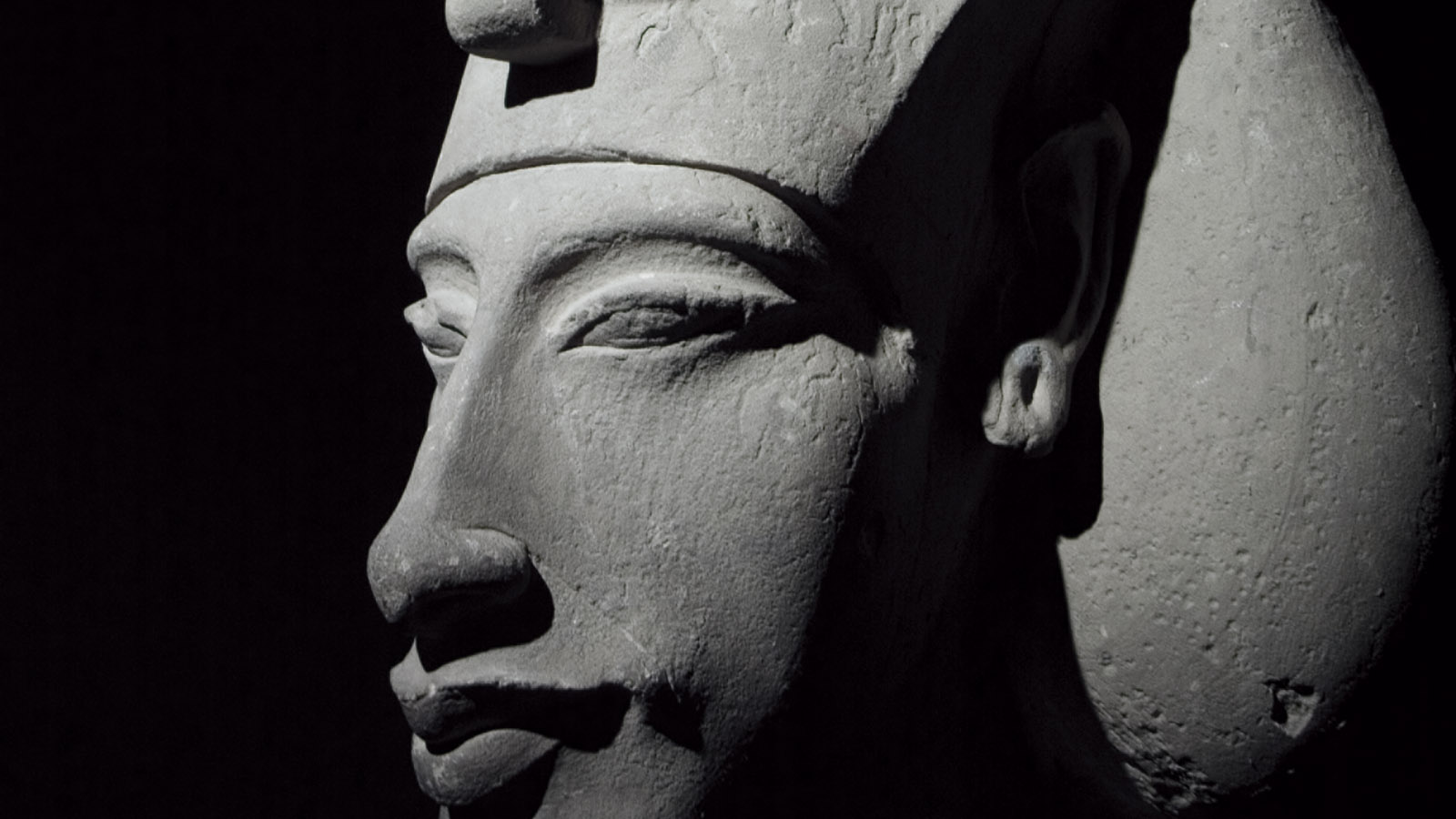 On the edge of the Mediterranean lays Alexandria, "The Pearl of the Mediterranean," with its own unique ambience and cultural heritage. Founded by Alexander the Great in 332BC, Alexandria became the capital of Greco-Roman Egypt. Its status as a beacon of culture was symbolised by the legendary lighthouse: the Pharos.The lighthouse built between (280–247 BC) was an icon that represented a strong cultural city that offered guidance and enlightenment to the world, where many scientist and philosopher came to study at the Ancient Library of Alexandria. Later, an earthquake destroyed the lighthouse, yet the remains of its stones used to build the Quait Bay Citadel still stand on the Harbor.In 1994, The French archaeologists Jean-Yves Emperor re-discovered the physical remains of the lighthouse on the floor of Alexandria Harbour. Through his expedition, he found several remains of statues, columns, and obelisks that belonged to various historical time, and now our visitors can visit the sunken city remains at the National Museum of Alexandria.RELATEDPRESS CONTACTS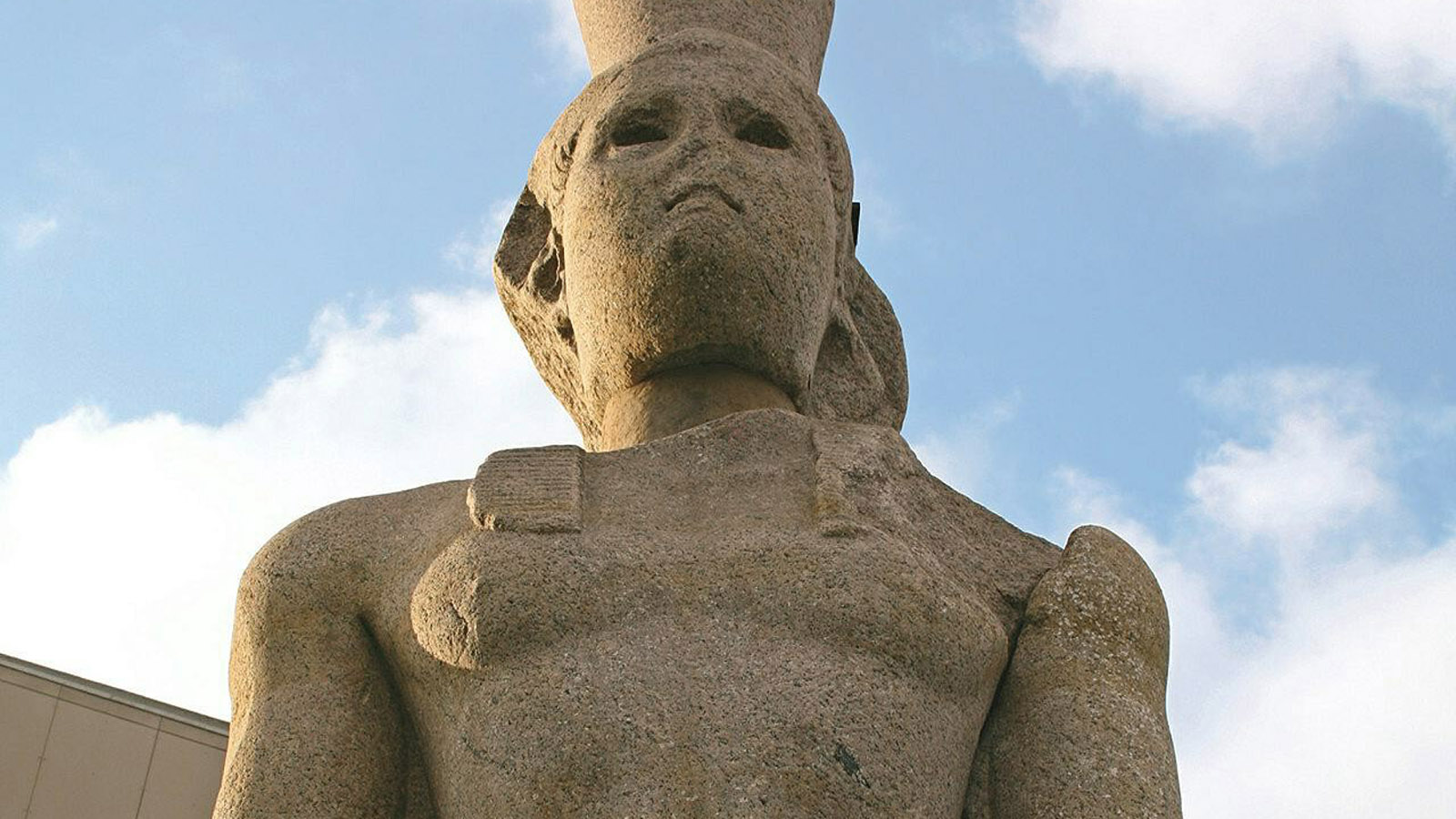 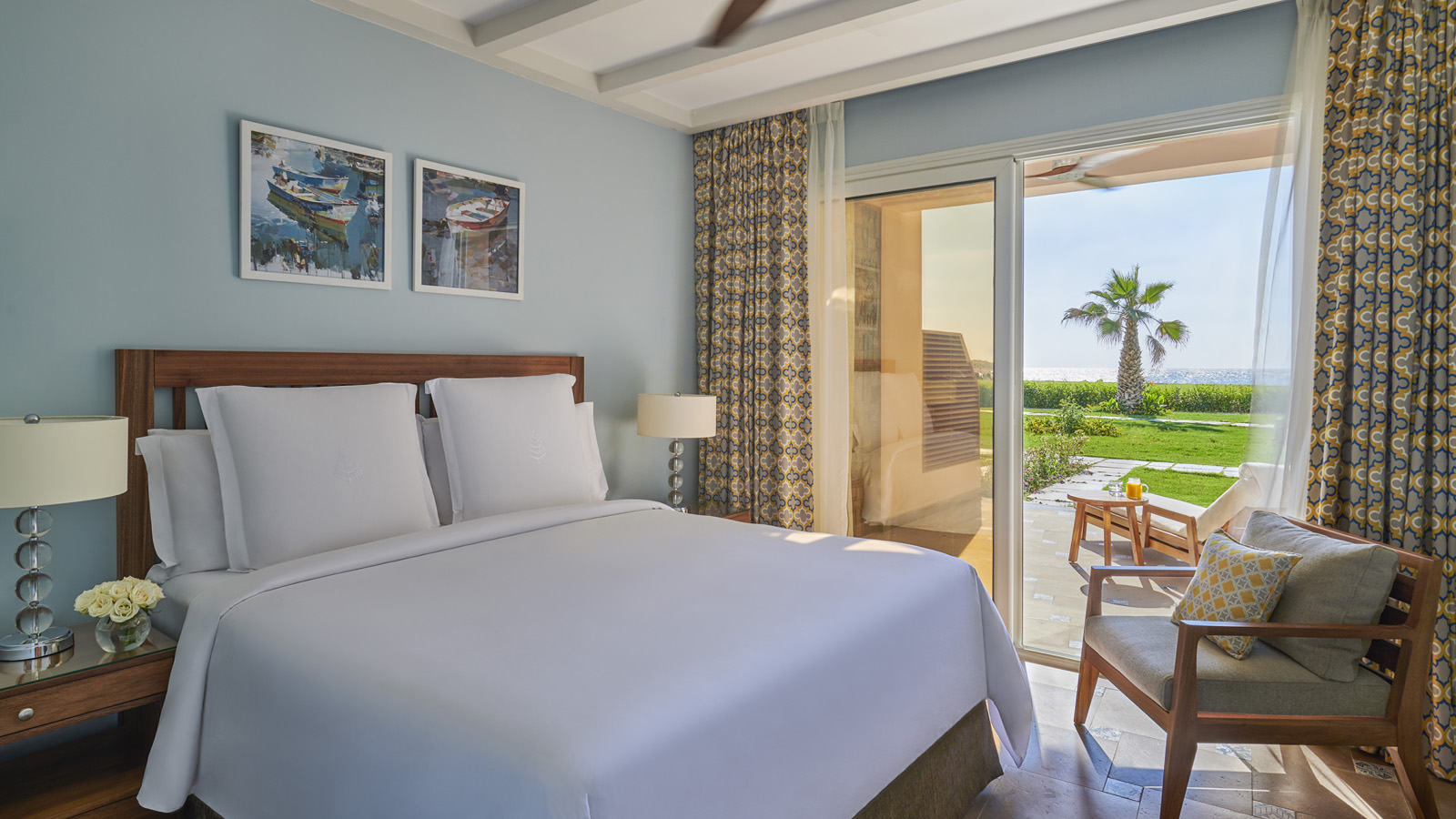 March 14, 2019,  Alexandria, EgyptFour Seasons Hotel Alexandria at San Stefano Offers a Unique Resort Experience in the City on the Beach https://publish.url/alexandria/hotel-news/2019/new-beach-features-and-experiences.html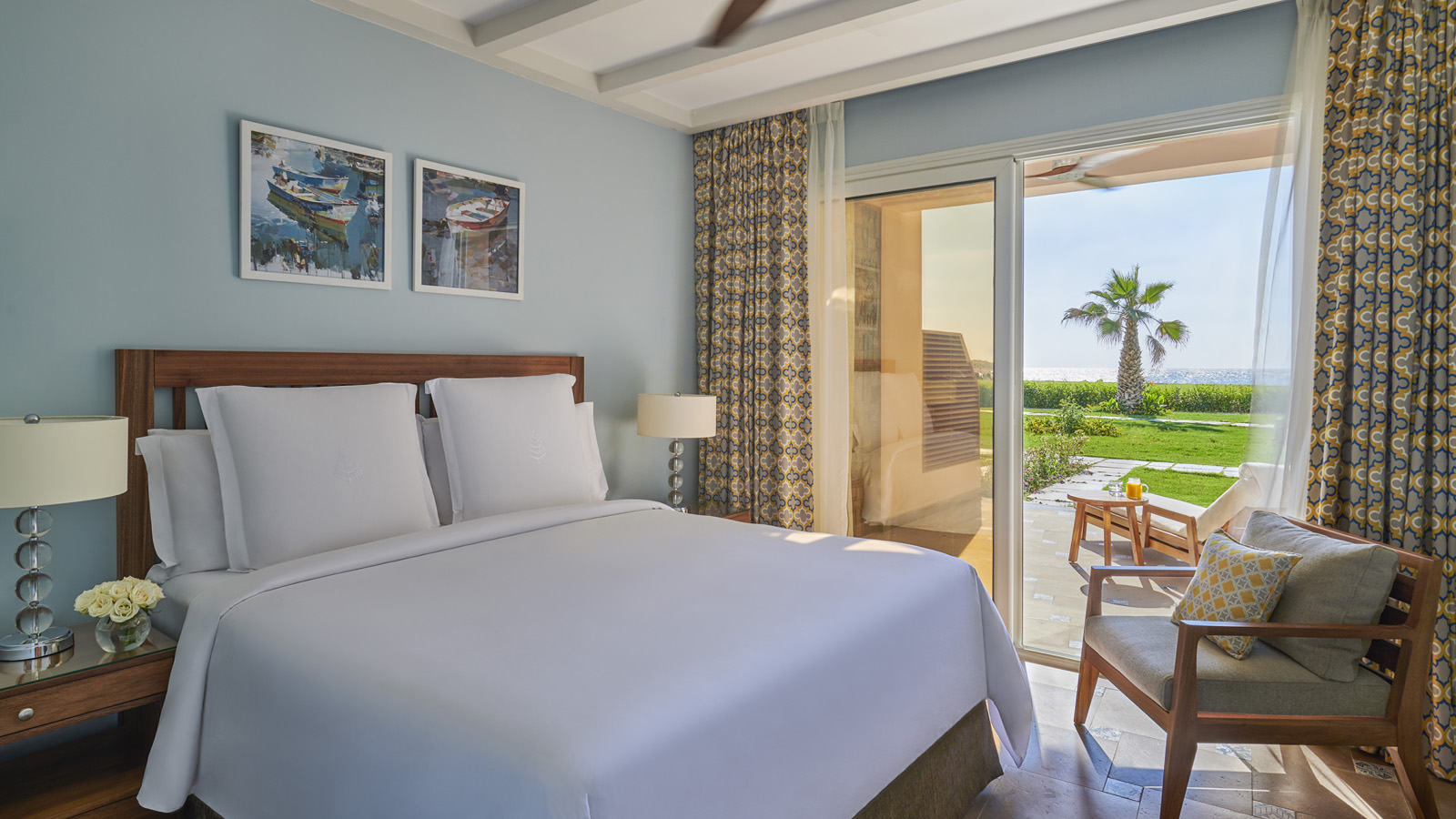 March 14, 2019,  Alexandria, Egyptفندق فورسيزونز الإسكندرية سان ستيفانو يقدم تجربة فريدة تحاكي المنتجعات على ساحل البحر الأبيض المتوسط https://publish.url/ar/alexandria/hotel-news/2019/new-beach-features-and-experiences-2.html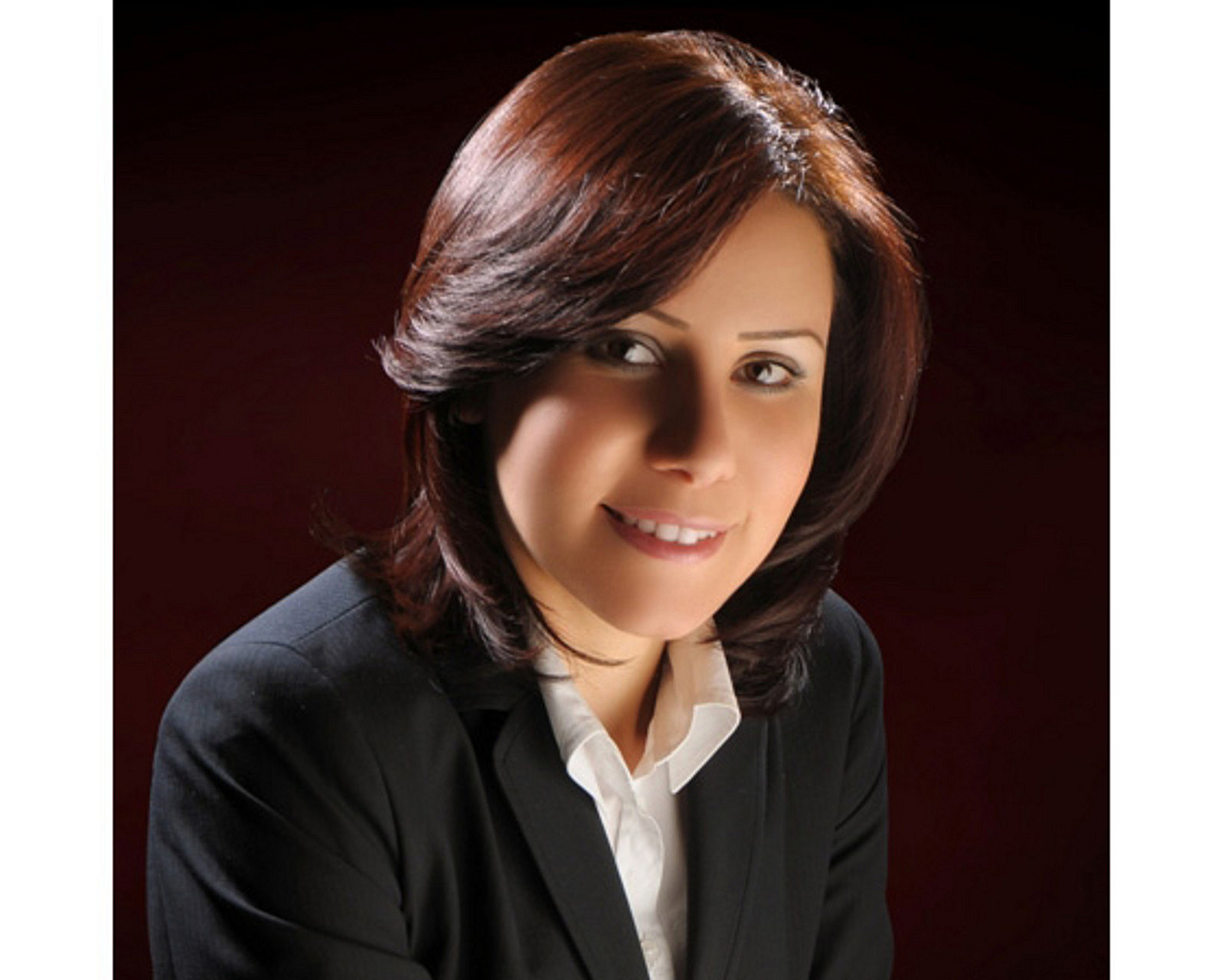 Sarah NabilDirector of Public Relations399 El Geish RoadAlexandriaEgyptsarah.nabil@fourseasons.com20 3 581 8000